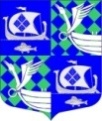 Администрация муниципального образования«Приморское городское поселение»Выборгского района Ленинградской областиРАСПОРЯЖЕНИЕ11.02.2016г.                                                                                                                       № 19-р       В соответствии с Федеральным законом от 06.10.2003 г. № 131-ФЗ «Об общих принципах организации местного самоуправления в Российской Федерации», в связи с нормализацией санитарно-эпидемиологической обстановки Рекомендовать:МБУК «ЕДЦ г. Приморск», МБУ «СЦ г. Приморск» проводить все культурно-массовые мероприятия на территории МО «Приморское городское поселение» Выборгского района Ленинградской области в соответствии с планом работыГражданам и организациям принимать участие в культурно-массовых мероприятиях на территории МО «Приморское городское поселение» Выборгского района Ленинградской области.2.  Разместить на официальном сайте МО «Приморское городское поселение» Выборгского района Ленинградской области3.​ Контроль за исполнением данного распоряжения возложить на заместителя главы администрации Слобожанюк С.В. Глава администрации                                                                                           Столяров Н.В.Разослано: дело, прокуратура,  сайт приморск-адм.рф,  МБУК «ЕДЦ г. Приморск», МБУ «СЦ г. Приморск»